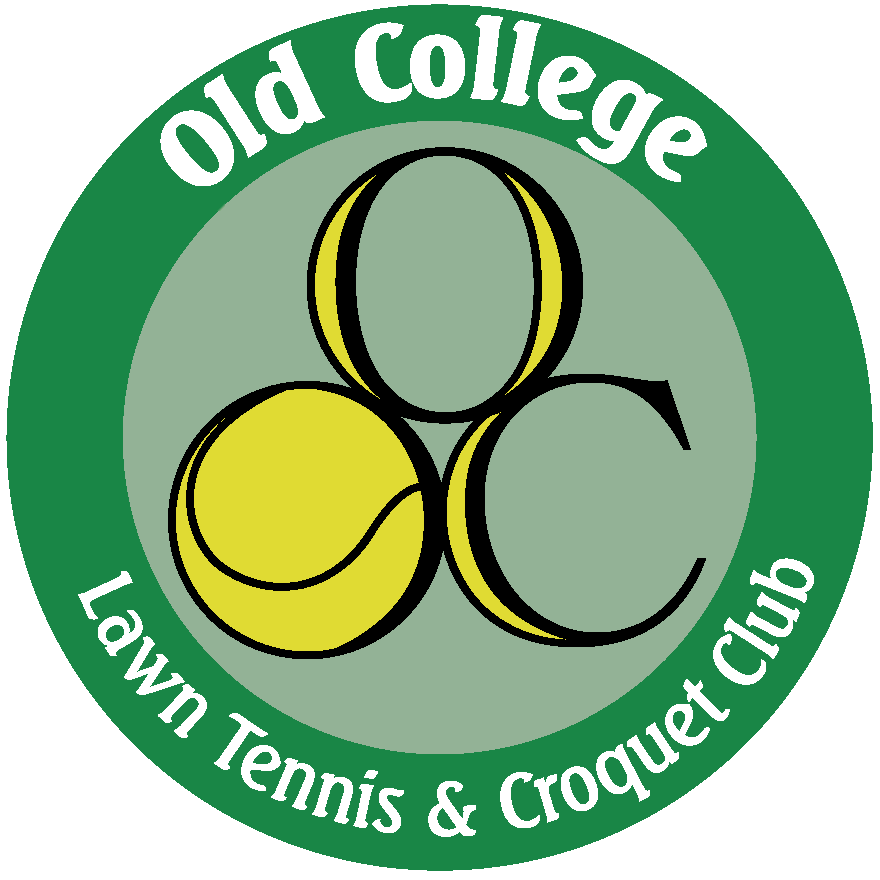 AT A MEETING OF THE CLUB COMMITTEE ON 8TH FEBRUARY 2017 THE COMMITTEE DISCUSED AND RESOLVED THE FOLLOWING1 The Committee was sad to note the resignation of Philip Batty from the position of Chair of Croquet. The Committee is liaising with the Croquet Committee regarding a replacement.2 It was agreed to seek renewal payment by Go-Cardless but with the option of cheque payments to Emily Chandler.3 The Committee approved the Club accounts, which were signed off by the Treasurer and Chair. The Committee resolved to make these available to members electronically, with a paper copy in the clubhouse, in advance of the AGM.4 The Committee discussed initiatives for increasing membership. It was agreed to trial Matt Cowie for a 3 month period to engage in various marketing activities.5 The Committee resolved to hold an AGM on Tuesday 14th March 2017 in the clubhouse.The Chair and Treasurer agreed that, in advance of the AGM, they will host a question and answer session for members who may have queries about the club’s accounts.